Terminsprogram Upptäckarna våren 2020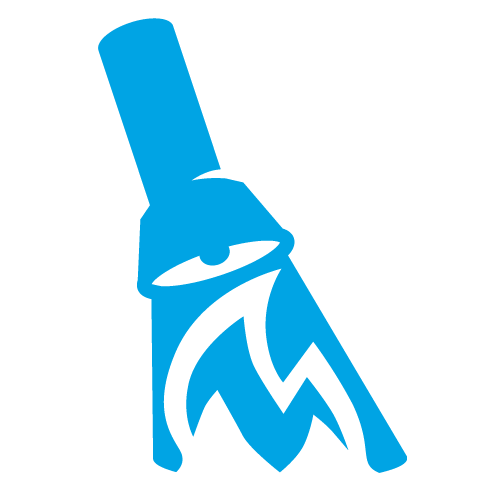 28 januari		Mörkerspårning	18-19.30	Ute4 februari		Isvett/klartänkt	18-19.30	Ute11 februari		Isvett/klartänkt	18-19.30	Ute18 februari		SPORTLOV		INGET MÖTE25 februari		Semlor		18-19.30	Inne3 mars		Elda		18-19.30	Ute10 mars		Knivbevis		18-19.30	Ute17 mars		Föräldramöte	18-19.30	Ute24 mars		Gem. möte spårarna 	18-19.30	Ute 31 mars		Karta och kompass	18-19.30	Ute7 april		PÅSKLOV		INGET MÖTE14 april		Hajkträning		18-19.30	Ute21 april		Matlagning		18-20	Ute 25-26 april		Vårhajk Tomasboda	Lördag-söndag28 april		Vatten		18-19.30	Ute30 april		Valborg frivilligt	Café Skogen	Scouterna tänder brasan5 maj		Fiske och mat	18-20	Karlslund9 maj		Expedition		Lördag12 maj		Cykla		18- 19.30		19 maj		Paddla kanot		18-20	Ute26 maj		Gem. avslutning	18-19.30	Café Skogen20-26 juli		Läger Vässarö	Återkommer med mer info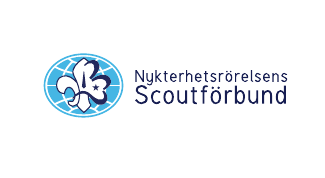 Ledare:
Märta 070 155 18 49
Martina 070 581 45 12
Calle och Anna		